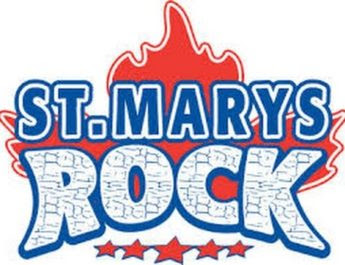 St. Marys Minor Hockey Associationwww.smmha.ca2023 ROCK CUP TOURNAMENT APPLICATION - February 3 -5, 2023The St. Marys Minor Hockey Association invites you to apply for participation in our Rock Cup Tournament at the St. Marys Pyramid Recreation Centre. Teams are guaranteed three games in a round robin format. Additional game(s) are possible if your team advances to the playoff rounds.** There are two steps to secure your spot in our tournament. Both steps are mandatory - no exceptions! **1. Go to our website and fill out the online reservation form and provide a $200 non-refundable deposit. Please submit deposit via EFT. Follow the Tournament link on the top toolbar at www.smmha.ca.2. Complete this form and mail it with the BALANCE due to Tournament Convenor (see address listed below).The tournament fee includes all gate fees. Applications will only be confirmed when a deposit is received through the website and this application is received accompanied by a cheque or payment receipt for the balance. Please provide a phone number and email so that you can be contacted regarding acceptance into the tournament. Deadline for the application, team roster, and cheque is one month prior to the tournament date. If using a cheque for the balance due (not including the deposit), please make payable to St. Marys Minor Hockey Association.Tournament round robin games begin on Friday morning and Championship games will be played on Sunday afternoon. All game times given are final (no changes will be made).  All teams must be B, C, or D Group (or equivalent).Please take careful note of our refund policy on the Tournament website (www.smmha.ca).Please return your completed application and cheque (payable to St. Marys Minor Hockey Association) or copy of EFT receipt for balance due to:Address:						Email:	treasurer@smmha.ca SMMHA Tournament Convenor℅ Rich Ballantyne P.O. Box 1906, St. Marys, ON     N4X 1C2St. Marys Minor Hockey Associationwww.smmha.ca2023 ROCK CUP TOURNAMENT APPLICATION - February 3 - 5, 2023I, the undersigned team official, hereby declare that all of our team players involved in this tournament are signed and carded in accordance with the rules of the hockey governing body in our area. I understand that our team will have to present approved player and team official roster at the time of application/registration before playing the tournament. I will present all permission forms for tournament participation, duly completed and authorized.LevelU11U13U15U18Period Length10-10-1010-10-1510-10-1510-10-15Registration Cost$950.00$1,000.00$1,050.00$1,050.00Deposit (via website)$200.00$200.00$200.00$200.00Balance Due(via cheque or EFT)$750.00$800.00$850.00$850.00ASSOCIATION:TEAM NAME:LEAGUE:Division:  (Circle one)U11              U13U15              U18CLASSIFICATION:  (Circle one)GROUP    B     C      DCOACH:SWEATER COLOUR:Home - Away -MANAGER:EMAIL ADDRESS:ADDRESS:TELEPHONE #:ALTERNATE CONTACT:SIGNATURE:DATE:NAME (print):TITLE:For Office Use Only...Date of Receipt:Date Notified: